Pamela Rose B. Flores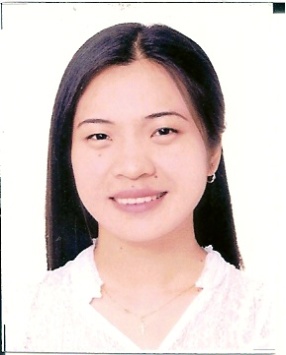 Phase 10 B Package 6 Block 90  2      
 No. 0908-970-1102
E-mail Add:  xeandice_f16@yahoo.com

Objectives:
To further enhance my interpersonal and communication skills through dealing with other levels of people.
To develop more my self-confidence by sharing varieties of ideas, also to enrich my knowledge through gathering information with this working experience.

P   E   R   S   O   N A   L       I   N   F   O   R   M   A   T   I   O  N:
Age: 23 yrs. old
Birthdate: April 10, 1986
Place of birth: Roxas, City
Height: 5’2
Weight: 110 lbs.
Religion: Roman Catholic
Citizenship: Filipino
Marital status: Single
Father’s name: Primitivo E. Flores
Mother’s name: Rosalia B. Flores
Language/dialect spoken:  Fluent in English, and can speak basics of Japanese, Korean, and French.E D U C A T I O N A L   A T T A I N M E N T:
Tertiary:							Year Attended: Lyceum of the .			2003-2007Secondary:Del Rey School Camarin Caloocan City.			1999-2003
Course: B.S.  Foreign Service  Major in International Trade

Special Skills:  Familiarity in -Office and Internet Applications.
                         able to multi-task, strong interpersonal skill, and can handle                          pressure.  On-the-job training:Lyceum Alumni Association Inc. Muralla St. Intramuros, .Attended Seminars:
The Philippine  on European Studies 2006
Held on January 28, 2006 at the University of the  Diliman.
Diosdado Macapagal Conferenence Hall.

A Career Orientation and Foreign Service Seminar
Held on February 11, 2006 at the University of the  Diliman.
Vidal Tan Hall.

Lecture- Forum on the European Union as a Global Player
Held on February 15, 2006 at the Lyceum of the .
Jose P. Laurel Hall of Freedom
Work Experience:Position				Date			AddressTechnical Support                       May 5, 09                           Robinsons Place-Novaliches Representative                             July 23,09                        Quirino Highway corner                                                                                              Maligaya Road Novaliches                                                                                              Quezon City 1123Online- English Teacher             May 15, 08                     12A Strata 2000 BLDG. (for Koreans)                               Feb. 28, 09.                     Emerald Ave. OrtigasEnglish Instructor Associate	     Dec.-19-07 to		JJ Language Center Inc.                                                      April.- 24-08                       3rd flr.                                                                                                  Diliman Quezon City.                                                                                                 .Availabilty: Can start work immediately.